ВСЕРОССИЙСКАЯ ФЕДЕРАЦИЯ ТАНЦЕВАЛЬНОГО СПОРТА И АКРОБАТИЧЕСКОГО РОК-Н-РОЛЛАФЕДЕРАЦИЯ ТАНЦЕВАЛЬНОГО СПОРТА ИРКУТСКОЙ ОБЛАСТИИРКУТСКОЕ ГОРОДСКОЕ ОТДЕЛЕНИЕ ФЕДЕРАЦИИ ТАНЦЕВАЛЬНОГО СПОРТА ИРКУТСКОЙ ОБЛАСТИИРКУТСКАЯ ГОРОДСКАЯ ДЕТСКАЯ ОБЩЕСТВЕННАЯ ОРГАНИЗАЦИЯСПОРТИВНОГО ТАНЦА «МИКС»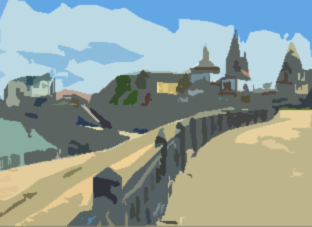 ПРЕДСТАВЛЯЮТ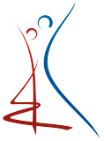 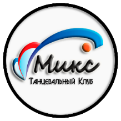 МЕРОПРИЯТИЕ ПО МАССОВОМУ ТАНЦЕВАЛЬНОМУ СПОРТУВ РАМКАХ ОТКРЫТОГО ТУРНИРА«ИРКУТСКАЯ ИСТОРИЯ»20 НОЯБРЯ 2022 г.ПРОГРАММА СОРЕВНОВАНИЙ   20 ноября 2022 г. (воскресенье)ЗОЛОТАЯ ЗВЕЗДА (СОЛО)ВОСХОДЯЩИЕ ЗВЕЗДЫ (ПАРЫ)КУБКОВЫЕ СОРЕВНОВАНИЯ СРЕДИ ПАРПримечание: Организатор соревнований оставляет за собой право внесения изменений и дополнений в программу соревнований.Памятка для участников мероприятия по массовому спорту 20 ноября 2022 г.Данные об участниках, клубе, тренереВ возрастной категории «Дети» (7 лет и моложе) возрастная категория определяется:        - для сольных исполнителей – по дате рождения.        - в танцевальной паре – по дате рождения старшего в паре.Для остальных – возрастная категория определяется:       - сольных исполнителей - по году рождения,       - в танцевальной паре - по году рождения старшего в паре.«Золотая звезда» СОЛО Время начала регистрации – 07:30              «Кубковые соревнования СОЛО» Время начала регистрации:  08:30«Золотая звезда ПАРЫ» 		Время начала регистрации – 10:00«Восходящие звезды» 		Время начала регистрации – 11:00              «Кубковые соревнования - ПАРЫ» 	     Время начала регистрации:  12:00Подпись руководителя танцевального клуба (старшего тренера) ___________________Примечания: 1. Памятка дается каждой паре и каждому сольному исполнителю.            2. Отметку в соответствующей ячейке каждой таблицы делает тренер.            3. Памятка предоставляется регистрационной комиссии в день соревнования.Место проведенияг. Иркутск, Доренберг Холл, Арт-Завод Доренберг, ул. Баррикад, 51/1ОрганизаторТанцевально-спортивный клуб «Микс»Лукьянов Михаил Анатольевич тел. 8(964)460-13-10, miks-dance@mail.ru Правила проведенияВ соответствии с Положением ФТСИО о проведении мероприятий по массовому спортуСудьиСудейская коллегия, согласованная с президиумом ФТСИО и Советом ИГФТСРегистрацияРегистрация проводится при предъявлении:- свидетельства о рождении или классификационной книжки (при ее наличии),- медицинской справки,- памятки для участников мероприятия по массовому спорту.Способ приема заявок: на сайте www.ftsio.ruПоследняя дата приема заявок: 17 ноября 2022 г.Регистрационный взносНе выше нормативов, установленных ФТСИОУсловия участия парПроезд, проживание, питание за счет командирующих организацийНаграждение победителейВ соответствии Положением ФТСИО о проведении мероприятий по массовому спортуПодарки от спонсоров мероприятия всем финалистам, кубки для победителейВходные билетыВ день соревнований:500 руб. – на все отделения мероприятия по массовому спорту; 500 руб. – на все отделения турнира спорта высших достиженийДопуск тренеровБесплатно, по списку тренеров, пары которых участвуют в турниреРазмер площадки230 кв.м., паркетСчетная комиссиияАттестованная рограмма Skating System 6. Главный секретарь – Сергей Дармаев, г. Улан-УдэСудья-информаторНиколай Шаванов, г. ИркутскЗвук«Азия Мьюзик Компани». Музыкальная коллекция ТСК «Микс»СветВ соответствии с правилами ФТСАРРРазмещениеСпециальные цены для участников турнира в отеле «Европа». Бронировние номеров по тел. 8(914)006-22-51Имидж-студии«Rumba» тел. 8(914)886-39-93«Ка-Студия» тел. 8(914)899-57-99 WHAT’S APP№Возрастная категорияГруппаПрограммаРегистрацияРегистрацияНачало соревнования№Возрастная категорияГруппаПрограмманачалоокончаниеНачало соревнования101Дети (7 лет и моложе)Н-3, СОЛОМВ, Ч, Полька07:3008:3009:00102Дети - 1 (9 лет и моложе)Н-3, СОЛОМВ, Ч, Полька07:3008:3009:00103Дети - 1 (9 лет и моложе)Н-4, СОЛОМВ, БФ, С, Ч07:3008:3009:00104Дети - 2 (10-11 лет)Н-3, СОЛОМВ, Ч, Полька07:3008:3009:00105Дети - 2 (10-11 лет)Н-4, СОЛОМВ, БФ, С, Ч07:3008:3009:00106Юниоры 2+1 (12-15 лет) Н-4, СОЛОМВ, БФ, С, Ч07:3008:3009:00КУБКОВЫЕ СОРЕВНОВАНИЯ СРЕДИ СОЛЬНЫХ ИСПОЛНИТЕЛЕЙКУБКОВЫЕ СОРЕВНОВАНИЯ СРЕДИ СОЛЬНЫХ ИСПОЛНИТЕЛЕЙКУБКОВЫЕ СОРЕВНОВАНИЯ СРЕДИ СОЛЬНЫХ ИСПОЛНИТЕЛЕЙКУБКОВЫЕ СОРЕВНОВАНИЯ СРЕДИ СОЛЬНЫХ ИСПОЛНИТЕЛЕЙКУБКОВЫЕ СОРЕВНОВАНИЯ СРЕДИ СОЛЬНЫХ ИСПОЛНИТЕЛЕЙКУБКОВЫЕ СОРЕВНОВАНИЯ СРЕДИ СОЛЬНЫХ ИСПОЛНИТЕЛЕЙКУБКОВЫЕ СОРЕВНОВАНИЯ СРЕДИ СОЛЬНЫХ ИСПОЛНИТЕЛЕЙ107Дети (7 лет и моложе)СОЛОКубок Польки08:3009:3010:00108Дети-1 (9 лет и моложе)СОЛОКубок Медленного вальса08:3009:3010:00109Дети-1 (9 лет и моложе)СОЛОКубок Квикстепа08:3009:3010:00110Дети-1 (9 лет и моложе)СОЛОКубок Самбы08:3009:3010:00111Дети-1 (9 лет и моложе)СОЛОКубок Ча-ча-ча08:3009:3010:00112Дети-1 (9 лет и моложе)СОЛОКубок Польки08:3009:3010:00113Дети-2 (10-11 лет)СОЛОКубок Медленного вальса08:3009:3010:00114Дети-2 (10-11 лет)СОЛОКубок Квикстепа08:3009:3010:00115Дети-2 (10-11 лет)СОЛОКубок Самбы08:3009:3010:00116Дети-2 (10-11 лет)СОЛОКубок Ча-ча-ча08:3009:3010:00117Юниоры 2+1 (12-15 лет)СОЛОКубок Квикстепа08:3009:3010:00118Юниоры 2+1 (12-15 лет)СОЛОКубок Венского вальса08:3009:3010:00119Юниоры 2+1 (12-15 лет)СОЛОКубок Самбы08:3009:3010:00120Юниоры 2+1 (12-15 лет)СОЛОКубок Джайва08:3009:3010:00Награждение участников кубковых соревнований (СОЛО)Награждение участников кубковых соревнований (СОЛО)Награждение участников кубковых соревнований (СОЛО)Награждение участников кубковых соревнований (СОЛО)08:3009:3010:00ЗОЛОТАЯ ЗВЕЗДА (ПАРЫ)ЗОЛОТАЯ ЗВЕЗДА (ПАРЫ)ЗОЛОТАЯ ЗВЕЗДА (ПАРЫ)ЗОЛОТАЯ ЗВЕЗДА (ПАРЫ)ЗОЛОТАЯ ЗВЕЗДА (ПАРЫ)ЗОЛОТАЯ ЗВЕЗДА (ПАРЫ)ЗОЛОТАЯ ЗВЕЗДА (ПАРЫ)121Дети - 1 (9 лет и моложе)Н-3, ПАРЫМВ, Ч, Полька10:0011:0011:30122Дети - 1 (9 лет и моложе)Н-4, ПАРЫМВ, БФ, С, Ч10:0011:0011:30123Дети - 2 (11 лет и моложе)Н-3, ПАРЫМВ, Ч, Полька10:0011:0011:30124Дети - 2 (11 лет и моложе)Н-4, ПАРЫМВ, БФ, С, Ч10:0011:0011:30№Возрастная категорияГруппаПрограммаРегистрацияРегистрацияНачало соревнования№Возрастная категорияГруппаПрограмманачалоокончаниеНачало соревнования125Дети (7 лет и моложе)Школа танцевМВ, Ч, Полька11:0012:0012:30126Дети-1 (9 лет и моложе)Школа танцевМВ, Ч, Полька11:0012:0012:30127Дети-1 (9 лет и моложе)Юные надеждыМВ, БФ, С, Ч11:0012:0012:30128Дети-2 (10-11 лет)Школа танцевМВ, Ч, Полька11:0012:0012:30129Дети-2 (10-11 лет)Юные надеждыМВ, БФ, С, Ч11:0012:0012:30130Юниоры 2+1 (12-15 лет)Восходящие звёзды (Ст)МВ, ВВ, БФ11:0012:0012:30131Юниоры 2+1 (12-15 лет)Восходящие звёзды (Лт)С, Ч, Д11:0012:0012:30№Возрастная категорияПрограммаРегистрацияРегистрацияНачало соревнования№Возрастная категорияПрограмманачалоокончаниеНачало соревнования132Дети (7 лет и моложе)Кубок Польки12:0013:0013:30133Дети-1 (9 лет и моложе)Кубок Медленного вальса12:0013:0013:30134Дети-1 (9 лет и моложе)Кубок Квикстепа12:0013:0013:30135Дети-1 (9 лет и моложе)Кубок Самбы12:0013:0013:30136Дети-1 (9 лет и моложе)Кубок Ча-ча-ча12:0013:0013:30137Дети-1 (9 лет и моложе)Кубок Польки12:0013:0013:30138Дети-2 (10-11 лет)Кубок Медленного вальса12:0013:0013:30139Дети-2 (10-11 лет)Кубок Квикстепа12:0013:0013:30140Дети-2 (10-11 лет)Кубок Самбы12:0013:0013:30141Дети-2 (10-11 лет)Кубок Ча-ча-ча12:0013:0013:30142Юниоры 2+1 (12-15 лет)Кубок Венского вальса12:0013:0013:30143Юниоры 2+1 (12-15 лет)Кубок Джайва12:0013:0013:30Место проведенияг. Иркутск, Арт Завод Доренберг, ул. Баррикад, 51/1. Доренберг Холл Фамилия, имя участника (партнера, партнерши – для пар)Дата рожденияВозрастная категорияТанцевальный клубФамилия, имя тренера (тренеров)101ДетиН-3, СОЛОМВ, Ч, Полька102Дети - 1Н-3, СОЛОМВ, Ч, Полька103Дети - 1Н-4, СОЛОМВ, БФ, С, Ч104Дети - 2Н-3, СОЛОМВ, Ч, Полька105Дети - 2Н-4, СОЛОМВ, БФ, С, Ч106Юниоры 2+1Н-4, СОЛОМВ, БФ, С, Ч	107ДетиКубок Польки114Дети-2Кубок Квикстепа108Дети-1Кубок Медленного вальса115Дети-2Кубок Самбы109Дети-1Кубок Квикстепа116Дети-2Кубок Ча-ча-ча110Дети-1Кубок Самбы117Юниоры 2+1Кубок Квикстепа111Дети-1Кубок Ча-ча-ча118Юниоры 2+1Кубок Венского вальса112Дети-1Кубок Польки119Юниоры 2+1Кубок Самбы113Дети-2Кубок Медленного вальса120Юниоры 2+1Кубок Джайва121Дети - 1Н-3, ПАРЫМВ, Ч, Полька123Дети 2Н-3, ПАРЫМВ, Ч, Полька122Дети - 1Н-4, ПАРЫМВ, БФ, С, Ч124Дети 2Н-4, ПАРЫМВ, БФ, С, Ч125ДетиШкола танцевМВ, Ч, Полька129Дети-2Юные надеждыМВ, БФ, С, Ч126Дети-1Школа танцевМВ, Ч, Полька130Юниоры 2+1Восходящие звезды (Ст)МВ, ВВ, БФ127Дети-1Юные надеждыМВ, БФ, С, Ч131Юниоры 2+1Восходящие звезды (Лт)С, Ч, Д128Дети-2Школа танцевМВ, Ч, Полька132ДетиКубок Польки138Дети-2Кубок Медленного вальса133Дети-1Кубок Медленного вальса139Дети-2Кубок Квикстепа134Дети-1Кубок Квикстепа140Дети-2Кубок Самбы135Дети-1Кубок Самбы141Дети 2Кубок Ча-ча-ча136Дети-1Кубок Ча-ча-ча142Юниоры 2+1Кубок Венского вальса137Дети-1Кубок Польки143Юниоры 2+1Кубок Джайва